Great Bradley Church, Suffolk: Grave Number 56Jane Reed and Ernest ReedJane Reed and Ernest Reed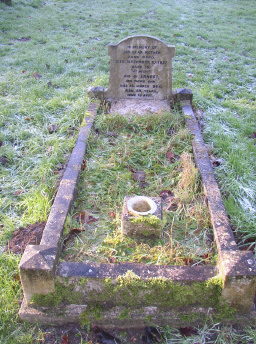 IN MEMORY OF
OUR DEAR MOTHER
JANE REED
DIED SEPTEMBER 10 1937
AGED 70
"AT REST"
AND OF ERNEST
HER THIRD SON
DIED 25 MARCH 1964
AGED 69 YEARS Jane Reed 1937, died in the National Temperance Hospital in London. Her third son Ernest died in 1964 in Natal and his ashes are interned here]. There is also a stone tablet on the grave showing Agnes Jane, David Reed, [no trace in burial register] and Jenny 1986 [no trace in register].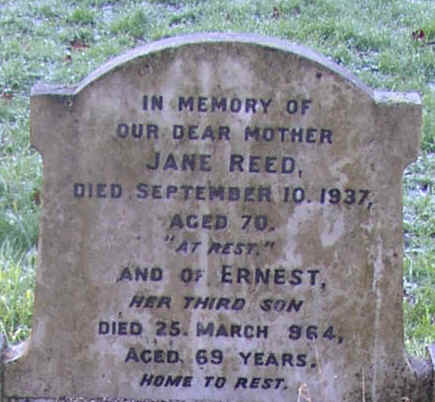 